You’re welcome to fill this form in English. Doing so will not negatively affect your application. When you’ve fully completed this application form, please send to:Alun Gruffydd, Directoralun@bla-translation.co.uk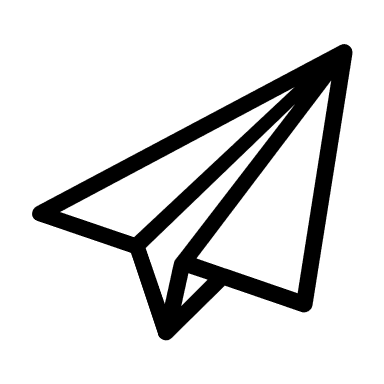 01248 725 730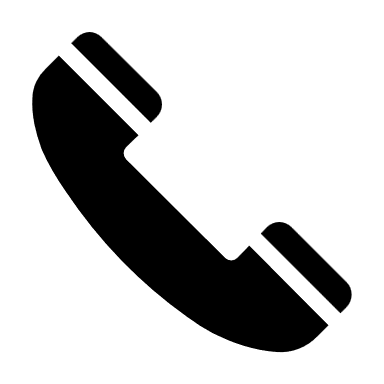 Thank you for your application.PERSONAL DETAILSPERSONAL DETAILSSurnameFirst Name(s)AddressMobile phone numberOther phone number (if relevant)E-mail addressWORK EXPERIENCEWORK EXPERIENCEWORK EXPERIENCEWORK EXPERIENCEWORK EXPERIENCEStart DateEnd DateOrganisation Name and LocationYour PositionBrief description of your dutiesEDUCATION/TRAINING 
Note: you will be required to submit evidence of these.You may continue on the next page if required.EDUCATION/TRAINING 
Note: you will be required to submit evidence of these.You may continue on the next page if required.EDUCATION/TRAINING 
Note: you will be required to submit evidence of these.You may continue on the next page if required.EDUCATION/TRAINING 
Note: you will be required to submit evidence of these.You may continue on the next page if required.Location/Training ProviderSubject(s)Grade(s)/OutcomeDateADDITIONAL SKILLSPlease note here any additional skills you would like us to be aware of and any professional memberships you may hold.WHY ARE YOU APPLYING FOR THIS ROLE?Explain how your skills, experience and personal attributes make you a suitable candidate for this role and why you’re interested in working with us. Please use the job description when forming your response.Please limit your answer to 1,000 words. REFERENCESPlease note two referees. REFERENCESPlease note two referees. REFEREE 1REFEREE 1Full NameJob TitleOrganisationE-mail addressPhone numberYour relationship with the refereeREFEREE 2REFEREE 2Full NameJob TitleOrganisationE-mail addressPhone numberYour relationship with the referee